URSULA TAYLOR C of E SCHOOLHeadteacher Mrs V. Morrall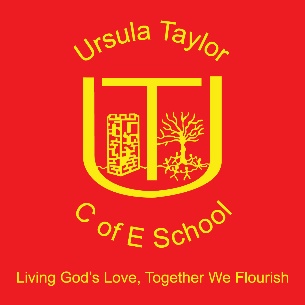 High Street, Clapham, Bedfordshire, MK41 6EG Tel: 01234 359128/326251e-mail: office@ursulataylor.bedssch.co.uk22nd April 2016QuadKids Athletics CompetitionDear Parents/Carers, 		Your child has been selected by the Key Stage 2 team, for their high achievement in their PE lessons, to be part of an Ursula Taylor team at a Quadkids Athletics Competition. The team consists of sixteen Year 3/4 children, and the competition will take place on Wednesday 4th May, at Westfield Middle School. The competition will take place in the afternoon, and the children will travel by coach to Westfield Middle School, arriving at approximately 12pm (at which point they will have their lunch, for which the children will require a packed lunch). The competition will then run 12:30-2:30pm, at which time the children will return to school in time for normal home time at 3:30pm. The children will be accompanied by myself and another member of staff for the duration of the event. The children should wear PE clothing for the competition, and will not have to wear school uniform for the day. However, can you please ensure that your child has a school jumper with an Ursula Taylor logo on it (if your child does not have a logoed jumper, please let me know and we will endeavour to provide them with one for this event.) Can you please also ensure that your child has a water bottle with them for the day.We are pleased to offer this event free of cost. If you are happy for your child to take part, can you please provide confirmation and permission below, and return the slips prior to Thursday 28th April 2016. Mr RoderickQuadkids Athletics CompetitionI give permission for my child ……………………....…………………………………….. to travel by coach and attend the QuadKids Athletics Competition on Wednesday 4th May. Signed …………………………………………………………..                        Date ……………………………